Приложение 3 – избирательный	бюллетень.Избирательный бюллетеньПоставьте только одну галочку напротив той партии и политического лидера, за которого Вы проголосовали бы на ближайших выборах.Объясните, опираясь на памятку «Советы избирателю», почему Вы сделали такой выбор?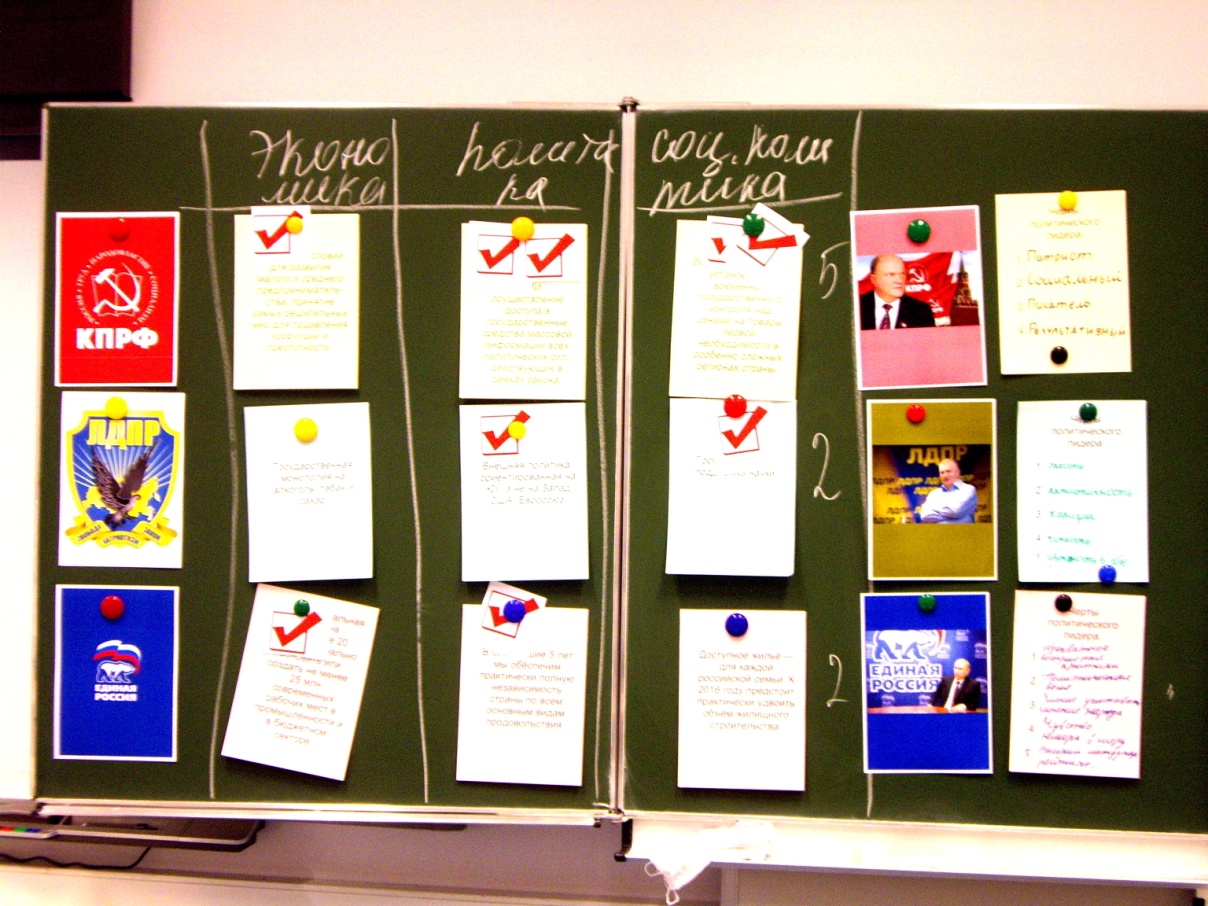 Название партииКандидат от партииВаш голосКоммунистическая партия Российской ФедерацииГеннадий Андреевич ЗюгановЛиберально-Демократическая партия РоссииВладимир Вольфович ЖириновскийЕдиная РоссияВладимир Владимирович Путин